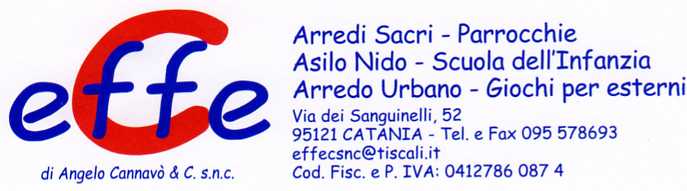 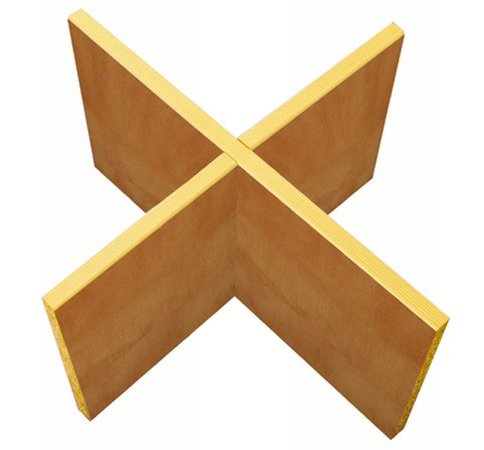 Descrizione:Divisorio per pensile placcato su due lati e bordato inABS stondato. Colore acero.Categoria: Arredo Componibile
Codice: RA01019